МАДОУАР детский сад «Сибирячок» корпус №3Родительское собрание «Возрастные особенности детей 2 -3 лет»в первой младшей группе «Василёк»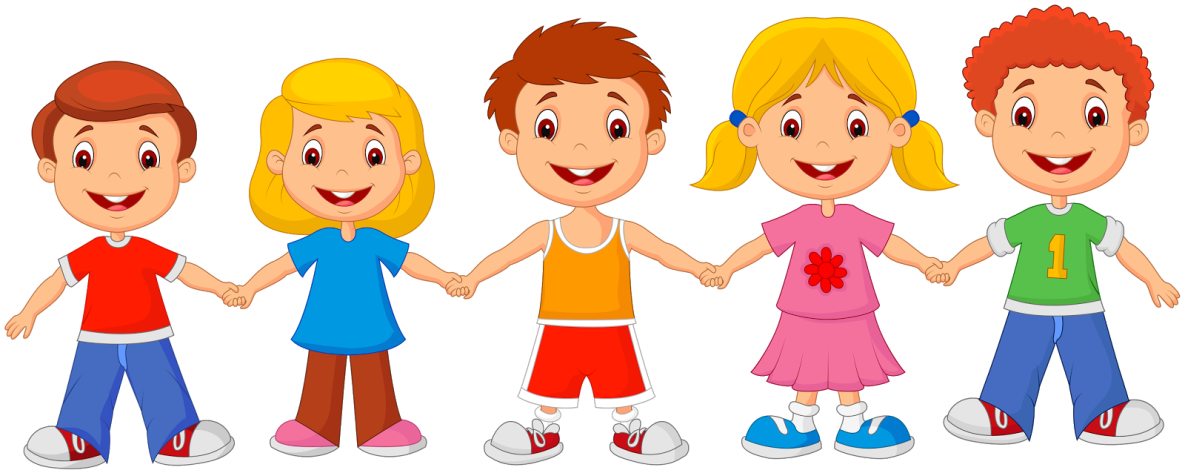                              воспитатели: Стёпочкина М.С                                       Банникова В.НДата проведения: 26.09.2019Цель: Углубить знания родителей о возрастных и психологических особенностях детей 2 -3 года жизни. Обогатить родительские представления о дидактических играх в домашних условиях. Повестка дня:1. Организационный момент: игра «Хорошее настроение»  (воспитатель: Стёпочкина М.С).2. Видеофильм «Большие люди и пять фактов о Тюменской области» Стёпочкина М.С).3. Игра «Как мы провели лето»  Стёпочкина М.С).4. Презентация «Возрастные особенности детей 2-3 лет»  (Банникова В.Н).5.Мастер - класс «Султанчик из подручного материала»   (Банникова В.Н).6.Выборы родительского комитета и другое.Ход собранияДобрый день, уважаемые родители! Мы рады встрече с вами. Всех поздравляем с началом учебного года. (Приглашаем всех встать в круг). У вас хорошее настроение? Как без слов подарить его другим людям, передать тепло своей души? Как без слов сообщить о своем прекрасном настроении? Конечно же, улыбкой!Собрались все мамы и бабушки в кругЯ твой друг и ты мой друг.Крепко за руки возьмемсяИ друг другу улыбнёмсяПосмотрю на ваши лица, с кем бы мне здесь подружиться? Я – Риточка. А ты кто? Ответь мне, как тебя  ласково зовут и передай букет из осенних листьев соседу. (Катенька, Верочка)Спасибо что пришли на наше родительское собрание «Возрастные особенности детей 2- 3 лет»Но сначала  я хочу вам предложить посмотреть видео фильм «Большие люди – про Тюмень» и 5 фактов о Тюменской области.  Игра «Как мы провели лето»Хлопните руками те кто, ходил со своим ребенком в лес (на рыбалку, в магазин)Хлопните руками те, кто загорал на пляже со своим ребенкомТопните ногами те, кто читал детям книгиТопните ногами те, кто купил своему ребенку мяч (или любой другой предмет для двигательной активности)Хлопните руками те, чьи дети помогали родителям в огороде.	Хлопните руками те,  чей ребенок научился чему – ни будь  новому.Вывод: Мы видим, что вы все хорошо отдохнули во время летних каникул, набрались сил и готовы активно участвовать в жизни группы и детского сада. А сейчас Вера Николаевна расскажет нам о возрастных особенностях детей	 2 – 3 лет (презентация)   На третьем году жизни дети становятся самостоятельнее. Продолжает развиваться предметная деятельность, ситуативно-деловое общение ребенка и взрослого; совершенствуются восприятие, речь, начальные формы произвольного поведения, игры, наглядно-действенное мышление.    Данный контингент детей сформирован в 1 младшей группеУ детей замедленная реакция, недостаточно развиты мышцы-разгибатели. Малыши быстро утомляются. Новые рефлекторные связи создаются легко, но непрочны. Движения детей схематичны, не согласованны, часто замедленны. Этот возраст отличается быстрым развитием двигательной активности, но контроль за адекватностью движений низкий, что часто приводит к травмам. Продолжается интенсивное развитие всех органов и физиологических систем, совершенствуются их функции. Ребёнок становится более подвижным и самостоятельным. Дети раннего возраста любознательны, они продолжают осваивать окружающий предметный мир, начинают осваивать мир социальный. Умение выполнять орудийные действия развивает произвольность, преобразуя натуральные формы активности в культурные на основе предлагаемой взрослыми модели, которая выступает в качестве не только объекта для подражания, но и образца, регулирующего собственную активность ребенка.         Общение со взрослыми совершенствует речь малыша, вырабатывает психические реакции, адекватные обстановке. Социальная ситуация развития Ребёнок в системе отношений ещё является центром своей семьи, однако наряду с близкими взрослыми в круг общения начинают включаться и другие взрослые (персонал детского учреждения). На этом фоне у детей развивается потребность в общении со взрослыми и сверстниками по поводу предметов, игрушек и действий с ними. Развивается способность устанавливать эмоциональные и деловые контакты. Самооценка ярко эмоционально окрашена, связана со стремлением быть хорошим, соответствовать требованиям взрослых, получить их одобрение. Ребёнок начинает усваивать нормы поведения, а также различных форм общения. Предметная деятельность всё ещё остаётся ведущей и определяет основные изменения в жизнедеятельности ребёнка. Действия ребёнка с предметами становятся более разнообразными и ловкими, совершенствуются навыки самообслуживания. Он уже многое умеет делать сам, знает названия и назначение бытовых предметов, стремится помогать взрослым: мыть посуду, вытирать стол, поливать цветы. Всё более осознанно хочет действовать как взрослый, его начинает привлекать не только процесс выполнения действия, но и его результат. Овладение предметной деятельностью стимулирует развитие таких личностных качеств детей, как инициативность, самостоятельность, целеустремлённость. Ребёнок становится всё более настойчивым в достижении поставленной цели. К трём годам возникает система «Я», включающая представление о своей половой принадлежности, потребность в одобрении, признании («Я хороший») и самостоятельности («Я сам»). Мышление Ранний возраст — период активного экспериментирования ребёнка с предметным миром. Вещи, игрушки, животные, растения, вода, песок и многое другое, окружающее малыша, вызывает исследовательский интерес. В ходе практического знакомства с ними совершенствуется восприятие, развивается мышление, подкрепляющееся вопросами познавательного характера. К концу раннего возраста у детей складываются элементарные представления о таких свойствах предметов, как форма, величина, цвет, формируется способность соотносить, сравнивать их: малыши охотно выполняют действия по образцу, предлагаемому взрослым. Восприятие Восприятие — фундаментальная психическая функция, она составляет центр сознания ребёнка и обеспечивает ориентацию в окружающем. Восприятие развивается в процессе практических действий, общения, игры. Речь В раннем возрасте речь развивается быстрыми темпами. Дети сопровождают речью почти все свои действия, повторяют всё, что слышат, «играют» словами, повторяя одно слово с разными интонациями, с удовольствием рифмуют слова. Речь становится особым предметом деятельности, в котором они открывают всё новые и новые стороны. Ребёнок может запомнить и воспроизвести стихотворение; пересказать слышанную от взрослого сказку или рассказ (к трём годам). Становятся разнообразными поводы речевых обращений к взрослому: рассказывает о том, что сделал или увидел; просит показать, как надо что-то сделать; делится переживаниями. Задаёт вопросы по поводу всего, что видит вокруг себя. К трём годам ребёнок обладает большим словарным запасом. В речи появляются предлоги, наречия (над, под, на, рядом), некоторые союзы (как, потому что, а, и, когда, только). Усложняется структура речи. Ребёнок начинает пользоваться многословными предложениями, вопросительной и восклицательной формами, со временем начинает употреблять и сложные придаточные предложения. Память У детей раннего возраста память образная, непроизвольная. Преобладает узнавание, а не запоминание. Ребёнок быстро запоминает стихотворения, сказки, рассказы, сопереживает их героям. Хорошо запоминается только то, что было непосредственно связано с его деятельностью, было интересно эмоционально окрашено. Внимание Произвольное внимание ещё не развито, поэтому ребёнку трудно делать то, что не вызывает интерес, он быстро переключается с одной деятельности на другую. Воображение Главное достижение этого возраста — быстрое развитие воображения, для которого игра является благоприятной почвой. Это выражается в использовании замещающих действий и предметов. Дети третьего года уже способны придумывать их самостоятельно, проявляя большую изобретательность и творчество. К трём годам ребёнок способен преодолеть навязываемый сюжетными игрушками ход игры и переструктурировать ситуацию, придумав собственный сюжет, построенный на одних лишь замещениях. Эмоциональная сфера Для детей раннего возраста характерна эмоциональная лабильность — быстрые переходы от одного эмоционального состояния к другому — согласия в капризы, радости в обиду. У ребёнка чётко выявляются индивидуальные черты характера. Развитие самосознания. Внутренний мир ребёнка начинает наполняться противоречиями: он стремится к самостоятельности и в то же время не может справиться с задачей без помощи взрослого, он любит близких, они для него очень значимы, но он не может не злиться на них из-за ограничения свободы. К трём годам начинает формироваться характер, складывается определённое отношение к себе. Для ребёнка становится важным его успешность или неуспешность в делах и играх. Отношение со взрослыми Взрослый является своеобразным проводником в мир людей, природы, вещей. Доброе отношение, доверие, чувство защищённости помогают ребёнку войти в мир. Отношения со сверстниками.  На третьем году начинает складываться общение ребёнка со сверстниками. Малыши любят бегать, прыгать друг перед другом, подражать звукам, заражая один другого весельем. Таким образом, дети примеривают друг к другу свои возможности и умения, опробуют разные способы взаимодействия. В ходе таких эмоционально окрашенных игр дети ощущают своё сходство, равенство возможностей, учатся договариваться на языке действий и сопрягать их с партнёром. Ребёнок, наблюдая за ровесником и подражая его действиям, познаёт себя. Игровая деятельность Для ребёнка привлекательны действия взрослых, у него появляется стремление жить общей жизнью с ними. Он хочет делать то же и так же, как они. Тенденция подражать взрослому лежит в основе появления процессуальной игры, в ходе которой ребёнок в условном плане, «понарошку» может действовать как взрослый. Ребёнок отражает в игре то, что он видит вокруг себя, то, что с ним происходит. Становление процессуальной игры — одна из главных линий развития детей раннего возраста. На третьем году жизни ребёнка процессуальная игра достигает своего расцвета. Обогащается её эмоциональная окраска, увеличивается её продолжительность, игра становится всё более самостоятельной. Теперь уже ребёнку не столь необходимо постоянное участие взрослого: игрушки сами начинают стимулировать игровые действия с ними. На смену разрозненным игровым действиям приходит последовательная и самостоятельная «проработка» выбранного сюжета, включающая множество разнообразных действий, их постоянные повторения и вариации с использованием различных предметов. Усложняется содержание игр с сюжетными игрушками. Ребёнок разыгрывает разнообразные сюжеты. Игровые действия начинают отражать последовательность событий реальной жизни. Он всё чаще пользуется предметами-заместителями, что свидетельствует о развитии воображения, в игре появляются элементы ролевого поведения (мамы, папы, врача, строителя и пр.). Ранний возраст завершается кризисом трех лет. Ребенок осознает себя как отдельного человека, отличного от взрослого. У него формируется образ Я. Кризис часто сопровождается рядом отрицательных проявлений: негативизмом, упрямством, нарушением общения со взрослым и др. Кризис может продолжаться от нескольких месяцев до двух лет.Таким образом, в указанных возрастных группах можно отметить бурное развитие следующих психических сфер: общения, речевой, познавательной (восприятия, мышления), двигательной и эмоционально-волевой сферы.Чтобы детство  наших детей было счастливым, основное, главное место в их жизни должно занимать игра. В детском возрасте у ребёнка есть потребность в игре. И её нужно удовлетворять не потому, что делу – время, а потехе час, а потому что, играя ребёнок учится и познаёт жизнь.Маленькие дети -  очаровательные, азарные и счастливые искатели приключений, стремящиеся познать мир. И конечно своим открытиями очень хочется поделиться, особенно с теми, кого любишь больше всех. Но, к сожалению, папа  очень занят на работе, а у мамы столько хлопот по дому, что совсем не остается времени на своё чадо. И все же мы уверенны , что необходимо находить время и возможность для того, чтобы пообщатья с ребенком, поиграть с ним и чему – то научить. Сегодня мы хотим поделится своим опытом работы  с детьми и поговорить о сенсорных дидактических играх, в которые мы играем в детском саду и в которые мы советуем играть дома.  Я предлагаю вам присесть к столу, и научиться делать своими руками султанчики. Дети любят играть с ними, мы используем их на зарядке, на танца, для дыхательных игр и в играх развлечениях.  Показ как сделать султанчик из простых подручных средств. Итоги: Благодарим всех за работу,Хотите ли вы, не хотите ли вы Но дело товарищи в том,Что прежде всего мы родителиА все остальное потом….